Inserto lamelle quadratoInserto lamelle quadratoInserto lamelle quadratoInserto lamelle quadratotutte le misure sono espresse in millimetritutte le misure sono espresse in millimetri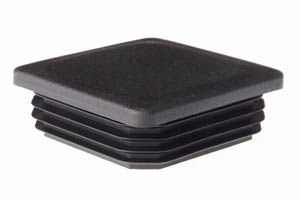 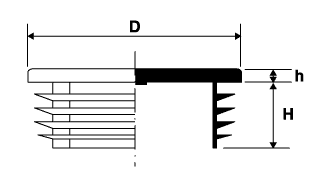 Materiale: polietilene (LDPE)
Colore: nero
Materiale: polietilene (LDPE)
Colore: nero
